OPSEU JOB DESCRIPTION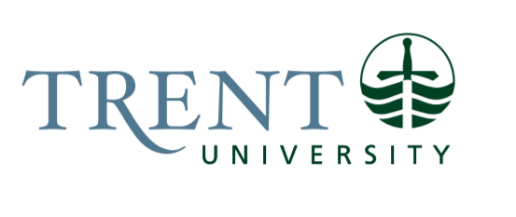 Job Title: 		Locksmith  Job Number:			SB-037 | VIP: 1335			Band:			OPSEU- 8		NOC:			7384			Department: 			Facilities Management					Supervisor Title: 	Manager, Facilities ManagementLast Reviewed:			April 20, 2021Job Purpose:Reports to the Manager of Facilities Maintenance, the incumbent is to coordinate and provide professional locksmith services to the Trent University community.   The Locksmith must preserve maintain and strengthen the integrity of the University’s restricted master keyway system.  Services include, but are not limited to, repair and maintenance of locks, door closures, door hardware, repining locks as well as cutting and duplicating keys.  The Locksmith is also responsible for coordinating contractors for door and/or lock specific projects, including the install and maintenance of all Axiom control hardware.  The Locksmith is also responsible for maintaining strict confidentiality in regards to all information surrounding the contents and occupants of Trent University’s buildings on campus. This position is essential in maintaining the safety and security of all buildings and occupants on Trent University’s campusKey Activities:LocksmithResponsible for installation and repair multiple locking, door closing and hardware systems throughout campus in a time sensitive manner.  Cut and duplicate keys for authorized personnel within the restricted key system.Maintains and upholds a restricted master key system with reference to the University’s key policy and procedures    Provides emergency service for lost master keys and/or repair of locksRequired to have excellent skill set for trouble shooting and problem solving lockouts and emergency situationsCertifies accuracy of records for newly cut keys (Key Wizard Program)Manage up to date records of core locations and key pitting for all locks per building across campus Schedule delegated work in priority sequenceTrains staff when additional services are requiredMust maintain and forward all division specific paperwork (invoices and work orders)Responsible for repairs and replace locks and keys on filing cabinets, display cases and desk drawersCross reference access authorization database to ensure proper restrictions prior to key creation/duplication and distribution Develop procedures to increase productivityInstall, program and maintain electronic door key pads (KP Sargent Key Pad)Certified to install and maintain electronic door hardware (IN100 and IN120) Provides emergency service for “lockouts” as well as “entrapments”Relied upon for after hours consultation calls as well as all after hours service on an emergency call in basisResponsible for coordinating as well as overseeing contractors to maintain and install Axiom and BESAM door operating hardwareMaintains a safe and clean working environment (Lock Shop as well as job sites)Assist the General Maintenance Workers when required for moving furniture, painting as well as snow removal (occasionally required to be on call) Project ManagementDevelop detailed hardware specifications for renovations and all major capital projects in accordance with Trent’s Access Control PolicyDesigns and implements building specific key schedules for existing and newly built buildings on campusProvides professional expertise for door hardware, locking hardware as well as building code specific exiting devices in all newly constructed facilitiesEnsures compliance with the Ontario Building Code (OBC) as well as the Accessibility for Ontarians with Disabilities Act (AODA), when reviewing blue prints and building specs.Liaise with architects, engineers, project managers, department managers,  developers, suppliers, manufactures to meet the need of Trent community  Develop estimates for in-house renovations as well as major capital projectsEducation Required:Secondary School Diploma plus 2 years of University, College or Technical school training in a related field such as a Locksmith certification.Experience/Qualifications Required:3 years minimum experience as a Locksmith with emphasis on work related to a University setting , required. Strong organizational, technical and interpersonal communication skillsAbility to work with minimal supervisionDemonstrated ability to work in confidential capacity.Demonstrated ability to multi-task and prioritize work Specific knowledge of blueprint reading.Specific knowledge of Ontario Building Code as well as the Accessibility for Ontarians with Disabilities ActSpecific knowledge of procedures for estimating costs of material and labour.Computer skills required, Microsoft Office , Key Wizard and Persona Must be physically capable of lifting/handling heavy materials. (50+ LBS)Demonstrated skills in, and commitment to, customer service and continuous improvement. Must hold a valid Ontario Driver’s Licence – class ‘G’ minimum. Criminal Record Check (dated within the last 6 months) will be required as a condition of employment. This check is at the cost and responsibility of the applicant.Supervision:Responsibility for the Work of OthersDirect ResponsibilityResponsible for training as well as overseeing the work of junior/temporary employees Supervision of seasonal student employeesIndirect ResponsibilityOversees external contractors, provide escorts throughout campus as well as ensure completed work meets Trent University’s standardsJob Evaluation Factors:Analytical ReasoningMust have exceptional problem solving skills, which consistently need to be applied quickly and tactfully in real timeHigh Security Keying SystemTrent University is currently operating with two high security key systems which requires the ability adapt new methods to current and established procedures.  Develop new ways to integrate both systems and maintain functionality of each system require the ability to work within established policies and create new, more functional solutions.Access ControlAnalysis and evaluation required to determine where electronic access control is required.  Considering functionality along with end user needs determines where the install is required.  Daily ResponsibilitiesThoughtful reasoning is to be applied to properly determine proper priority of daily duties.  Daily duties will routinely be interrupted with potential high priority needs attached to them, problem solving and tactful reasoning needs to be applied to know when to stop one job and quickly move to another.Decision MakingDecisions are made throughout daily responsibilities within the framework of established procedures.  There are also decisions made in regards to daily responsibilities that are made with minimal or no supervision.  All decisions made have a direct impact on end users and carry potential safety or risk factors with them.Daily Responsibilities and Project RelatedCapital projects, new buildings and renovations require decisions on current and future key model/scheduling within Trent’s master key systemDecisions on work priorities each day as well as selecting the most efficient and effective repair methodDecisions made to add new keyways within the existing key matrixMakes decisions and recommendations for door placement and hardware required for in house renovations and capital renovationsDaily decisions on shop inventory, when to replace and when to move towards new productSolely responsible for making decisions surrounding after hours call ins, when to deem a consultation call appropriate as opposed to attending campus in person to resolve an issue.Determines the investigative steps to take in regard to lost keys and emergency lock replacementsApplies knowledge of Trent Access and Control Policy, OBC as well as AODA regulations to make consistent decisions on hardware, door sizing as well as the need for accessibility hardware throughout campusUtilizes purchasing policies to determine appropriate contract selection when soliciting quotations or job bidsImpactConsequences of providing an improper repair or install can result in spaces left insecure or even inoperable to all campus occupants  (students, staff, faculty and visitors).  Any error has the potential to carry large financial implications as well result in potential loss of occupant property, university property (physical and intellectual) as well as bring upon corresponding civil liability, all of which can have a negative impact on the reputation of the institution.  Solely relied upon for service after hours and weekends, during university shutdowns as well as statutory holidays deem this position essential for regular operations of the university.Improper selection of door hardware or errors in key schedules, door specifications as well as shop inventory can have significant financial impact on project and or departmental budgets. Poor attention to detail when updating the Key Wizard Database can result in unaccounted and undocumented keys, which can again lead to potential loss of occupant property, university property (physical and intellectual) as well as bring upon corresponding civil liability, all of which can have a negative impact on the reputation of the institution.  CommunicationInternalVice Presidents  project concerns as well as end user informationAssociate Vice Presidents  project concerns, end user information, cost saving initiatives, policy updates, budgetary concernsDirectors  project concerns, end user information, cost saving initiatives, policy updates, budgetary concerns, Faculty  Day to day concerns, end user information, policy updates (when to and how to fill out key authorization forms)Managers  Daily communication (verbal, email, text), receive work/daily duties, send completed jobs, purchase explanations, provide recommendations for projects, Security  phone consultations, main after hours contact (verbal, email, text), Front Line staff  Daily communication regarding work updates and or lock changes, new keys, demonstration on keypads operations, etc…Students  lost keys, directions on key pick up, door functions, lock functionsExternalHired Contractors  obtaining quotations, directing work, escort around campus, billing questions or inconsistencies, Consultants/Project Manager/General Contractors  providing job related insight, advise of key and access policiesArchitects/Engineers  explanation of hardware specifications, key schedulesCode Regulators  consultation on code complianceSuppliers  placing orders, invitation and scheduling of in-service trainingCampus Visitors  provide directions, answer questionsMotor/Sensory SkillsFine Motor SkillsDexterityAssembling and loading springs and pins in to lock cylindersRemoving, refurbishing and reinstalling door hardwareLock pickingCutting or duplicating keysVisualIdentification of small numbering and lettering on keys and lock cylindersEffortMental EffortSustained AttentionData entry on the computer as well as historical data paper record upkeepLock Cylinder FabricationImplementation of the equation necessary for lock pinning numbersPhysical EffortKneelingFixing door hardwareClimbingladdersExtended reaching Accessing supplies/hardwareStandingCutting keysLifting Snow shovellingMoving furniturePaintingWorking ConditionsPsychological ConditionsSustained AttentionTime pressure on changing deadlines and responsiveness to emergency call insRequirement to respond to calls form staff, students and faculty for key or door issuesLack of control over pace and volume of work, can be dealing with expectations of immediate responses/fixesMultiple competing demands and conflicting work prioritiesChanging deadlines because of peak times (August- October, April-May)Physical ConditionsNoiseKey duplicating and key cutting machines (ITL 9000, Bravo 3, Marker 2000)VibrationsUtilizing power tools (power drills, bench grinder)Sharp ObjectsDangerous metal shardsConstrained spacesExtreme Heat and ColdTravelling in and out of multiple buildingsSnow shovelling